Publicado en  el 06/10/2016 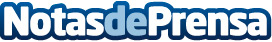 El Departament d'Ensenyament lidera el proyecto europeo PyireneFP para establecer un espacio transfronterizo d'FP a 6 regiones de ambos lados de la fronteraEl proyecto PyireneFP tiene como objetivo desarrollar un espacio transfronterizo de formación profesional con servicios de información, orientación y reconocimiento mutuo de estudios, y facilitar ofertas formativas existentes en centros de España y Francia. Datos de contacto:Nota de prensa publicada en: https://www.notasdeprensa.es/el-departament-densenyament-lidera-el-proyecto Categorias: Educación Cataluña Formación profesional http://www.notasdeprensa.es